.Intro: 32 counts (start on vocals)S1: WEAVE TO LEFT, ROCK STEP, CHASSE RIGHTS2: WEAVE TO RIGHT, ROCK STEP, CHASSE LEFTS3: ROCK STEP COASTER STEP, STEP FWD ¼ TURN, CROSS LEFT OVER RIGHT, SWEEPS4: CROSS SIDE BEHIND SWEEP, BEHIND SIDE CROSS SWEEPLast Update - 13th Feb 2015Text Me Texas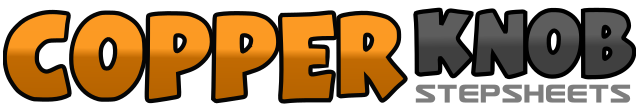 .......Count:32Wall:4Level:Beginner.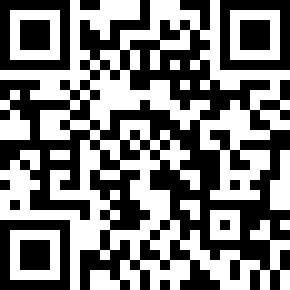 Choreographer:Rob Fowler (ES) - February 2015Rob Fowler (ES) - February 2015Rob Fowler (ES) - February 2015Rob Fowler (ES) - February 2015Rob Fowler (ES) - February 2015.Music:Text Me Texas - Chris YoungText Me Texas - Chris YoungText Me Texas - Chris YoungText Me Texas - Chris YoungText Me Texas - Chris Young........1-2Cross right over left, step left to left side3-4Cross right behind left, step left to left side5-6Rock step right over left, recover back on left7&8Chasse right(12 o/c)1-2Cross left over right, step right to right side3-4Cross left behind right, step right to right side5-6Rock left over right, recover back on right7&8Chasse left (12o/c)1-2Rock fwd right, recover back on left3&4Right Coaster step, RLR5-6Step forward on left, ¼ pivot turn right (3 o/c)7-8Cross left over right, sweep right in front of left (no Weight)1-2Cross right over left, step left to left side3-4Cross right behind left, sweep left behind right5-6Cross left behind right, step right to right side7-8Cross left over right, sweep right in front of left (no Weight)